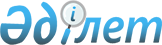 Павлодар облысы бойынша жер үсті су көздерінің ресурстарын пайдаланғаны үшін 2014 жылға арналған төлемақы мөлшерлемелері туралыПавлодар облыстық мәслихатының 2013 жылғы 20 желтоқсандағы N 220/27 шешімі. Павлодар облысының Әділет департаментінде 2014 жылғы 27 қаңтарда N 3678 болып тіркелді      РҚАО ескертпесі.

      Құжаттың мәтінінде түпнұсқаның пунктуациясы мен орфографиясы сақталған.

      Қазақстан Республикасының 2008 жылғы 10 желтоқсандағы "Салық және бюджетке төленетiн басқа да мiндеттi төлемдер туралы" кодексінің (Салық кодексі) 487-бабына, 2003 жылғы 9 шілдедегі "Қазақстан Республикасының Су кодексі" 38-бабының 5) тармақшасына, Қазақстан Республикасының 2001 жылғы 23 қаңтардағы "Қазақстан Республикасындағы жергiлiктi мемлекеттiк басқару және өзін-өзі басқару туралы" Заңының 6-бабы 5-тармағына, Қазақстан Республикасының Ауыл шаруашылық министрінің міндетін атқарушы 2009 жылғы 14 сәуірдегі "Жер үсті су көздерінің ресурстарын пайдаланғаны үшін төлемақы мөлшерлемелерін есептеу әдістемесін бекіту туралы" N 223 бұйрығына сәйкес Павлодар облыстық мәслихаты ШЕШIМ ЕТЕДI:



      1. Павлодар облысы бойынша жерүсті су көздерінің ресурстарын пайдаланғаны үшін 2014 жылға арналған төленетін төлемақы мөлшерлемелері көрсетілген шешімнің қосымшасына сәйкес бекітілсін.



      2. Осы шешiмнiң орындалуын бақылау облыстық мәслихаттың экология және қоршаған ортаны қорғау мәселелерi жөнiндегi тұрақты комиссиясына жүктелсiн.



      3. Осы шешiм алғаш рет ресми жарияланғаннан кейін он күнтізбелік күн өткен соң қолданысқа енгізіледі.      Сессия төрағасы,

      облыстық маслихатының

      хатшысы                                    М. Көбенов

Облыстық мәслихаттың   

(V сайланған ХХVІІ сессиясы)

2013 жылғы 20 желтоқсандағы

N 220/27 шешіміне     

қосымша             

Павлодар облысы бойынша жерүсті су көздерінің

ресурстарын пайдаланғаны үшін 2014 жылға

арналған төленетін төлемақы мөлшерлемелері
					© 2012. Қазақстан Республикасы Әділет министрлігінің «Қазақстан Республикасының Заңнама және құқықтық ақпарат институты» ШЖҚ РМК
				Р/с NАрнайы су пайдалану түрлеріӨлшем бірлігіМөлшерлемелерР/с NАрнайы су пайдалану түрлеріӨлшем бірлігітеңге12341Тұрғын үй-пайдалану және коммуналдық қызметтер1000 текше метр87,512Өнеркәсіп, жылу энергетика-сын қоса алғанда (өндірістік қажеттіліктер)1000 текше метр251,453Ауыл шаруашылығы1000 текше метр70,854Су көздерінің суын пайдаланатын тоған шаруашылық-тары1000 текше метр70,855Су көздерінің суын пайдаланбай тоғандарда балық өсірумен айналысатын балық шаруашылықтарыөнімнің тоннасы179,496Су көліктері1000 т. км9,71